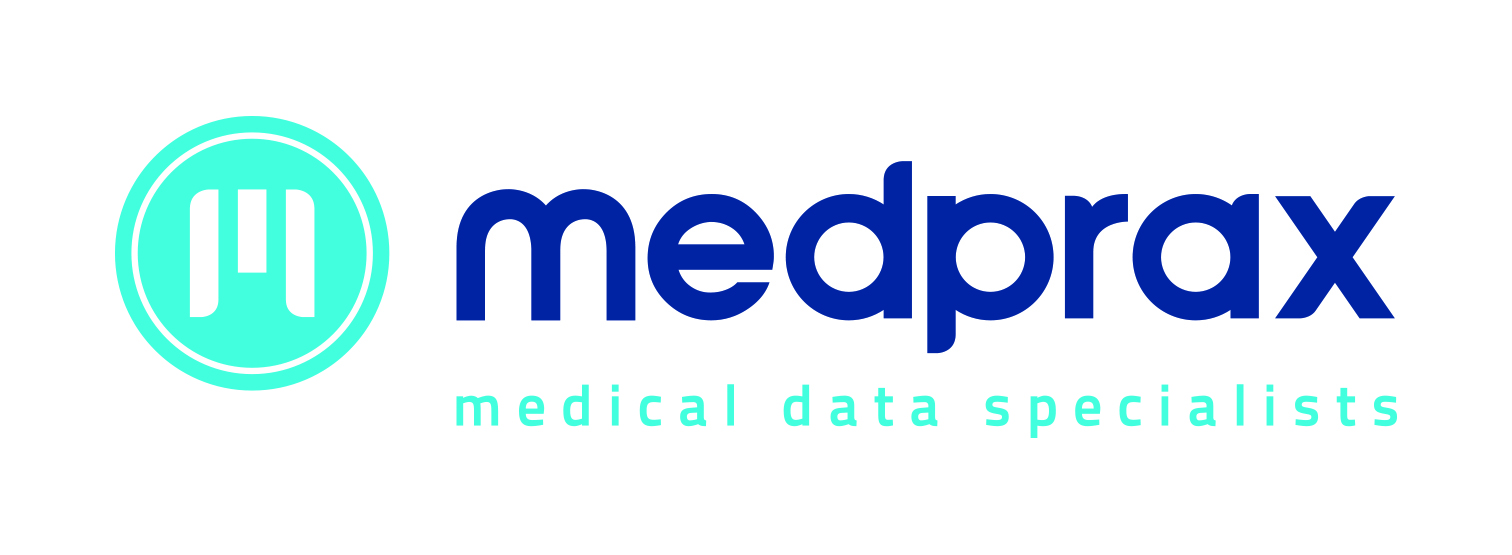 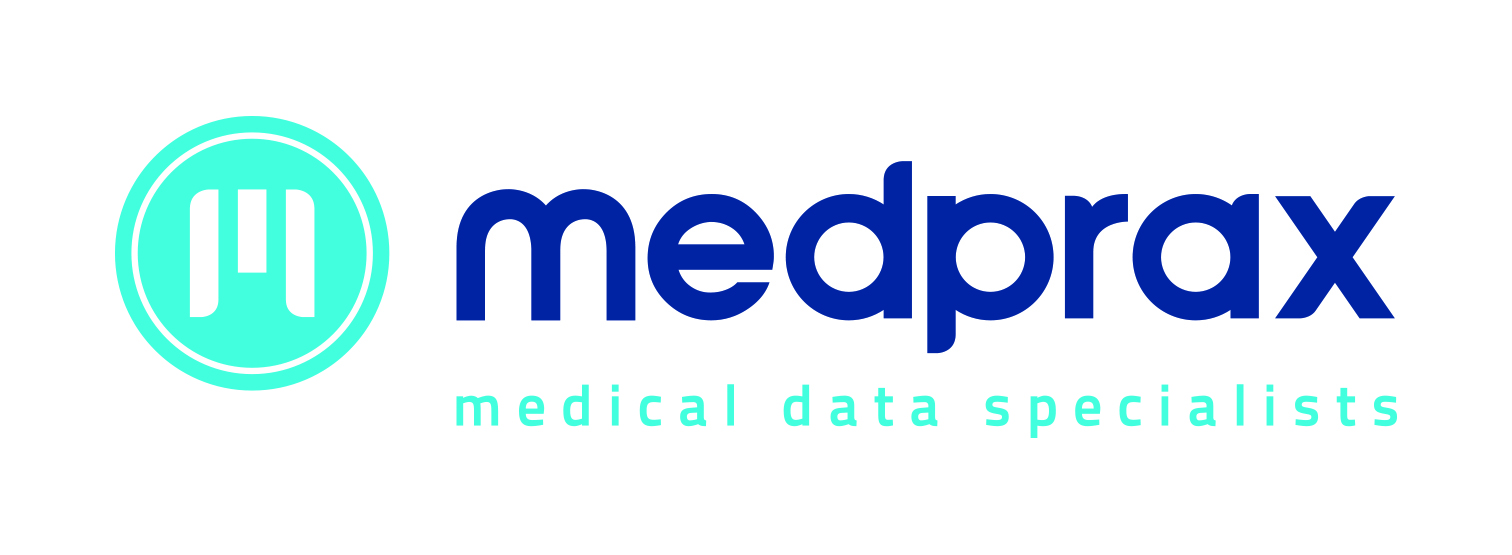 2017 Medical Aid TariffsPlease be advised that the prices or increases are provided as a guideline AECI Family Practitioner (FP) Network Scheme Rates for 2017Note:  The 6.3% increase in AECI FP tariff rates as well the below changes for participation Family Practitioners on the AECI Network.The AECI FP Network reimbursement model for 2017 will continue to include an enhanced fee in accordance with your REPI2 category scoreBestmed GP Tariffs for the Pulse1 optionBonitas Family Practitioner RatesThe Bonitas FP Network reimbursement model for 2017 will continue to include an enhanced fee in accordance with your REPI2  category score as indicated below:Fedsure Family Practitioner RatesThe Fedsure FP Network reimbursement model for 2017 will continue to include an enhanced fee in accordance with your REPI2  category score as indicated below:Medscheme administered schemes *The Bonitas scheme rate increase applies to network FP’s only: the Boncap FP Network scheme rate is 6.0%.Medshield Family Practitioner NetworkMomentum Primary Care and Carecross GP TariffsONECARE HEALTH GP TariffsPolmed The GP tariff rate will increase by 6% for both Network and non-Network doctors for consultation codes, namely 0190, 0191 and 0192 which is R376.00 and R348.00 respectively.All other GP procedure codes will increase by 6% for both Network and non-Network doctors.Universal Networks.GP Consultation Reimbursement FeesNetwork Providers2017 Procedures reimbursable over and above the Consultation FeeFamily Practitioner Consultation Rates (0190 – 0192)AECI  FP network consultation Fee                                                                                                               R342.20Enhanced consultation fee for REPI2 category 1 FP Network Practices                                                  R102.70Enhanced consultation fee for REPI2 category 2 FP Network Practices                                                  R 34.20ProcedureCodeDescriptionTariff 2016Tariff 2016DispensingScripting0190New and established patient:  Consultation/visit of new or establish patient of an average duration and/or complexity233.000191New and established patient: Consultation/visit of new or established patient of a moderately above average duration and/or complexity233.000192New and established patient: Consultation/visit of new or established patient of a long duration and/or complexity233.00Family Practitioner Consultation Rates (0190 – 0192)Bonitas FP network consultation Fee                                                                                                           R338.20Enhanced consultation fee for REPI2 category 1 FP Network Practices                                                  R 41.30Enhanced consultation fee for REPI2 category 2 FP Network Practices                                                  R 20.70Family Practitioner Consultation Rates (0190 – 0192)Fedsure FP network consultation Fee                                                                                                           R336.40Enhanced consultation fee for REPI2 category 1 FP Network Practices                                                  R 33.60Enhanced consultation fee for REPI2 category 2 FP Network Practices                                                  R 16.80Scheme% IncreaseScheme% IncreaseAeci Medical Aid Society6.3%Nedgroup Medical Scheme6.0%Barloworld Medical aid6.0%Old Mutual Staff Medical Aid Fund5.8%*Bonitas Medical Fund6.4%Parmed Medical Aid Scheme5.3%Fedhealth5.4%SABC Medical Scheme6.0%Horizon Medical Scheme7.1%Samwumed6.0%MBMed Medical Fund6.00%Sasolmed Medical Aid Scheme6.0%PractitionerCodesFeesScheme Rate (Non Network Practitioners)0190, 0191, 0192R316.00Network Practitioner Fee0190,0191,0192R352.00 (316.00 = 36.00)Network Enhanced Fee (Network Practitioner Fee + Enhanced network practitioner fee0190,0191,0192R26.00 (R352 + R26 = R378)Health Risk Assessment07343R316.00ProcedureCodeDescriptionTariff 2017Tariff 2017DispensingScripting0190New and established patient:  Consultation/visit of new or establish patient of an average duration and/or complexityR316.000191New and established patient: Consultation/visit of new or established patient of a moderately above average duration and/or complexityR316.000192New and established patient: Consultation/visit of new or established patient of a long duration and/or complexityR316.00ProcedureCodeDescriptionTariff 2017Tariff 2017DispensingScripting0190New and established patient:  Consultation/visit of new or establish patient of an average duration and/or complexityR448.00R329.000191New and established patient: Consultation/visit of new or established patient of a moderately above average duration and/or complexityR448.00R329.000192New and established patient: Consultation/visit of new or established patient of a long duration and/or complexityR448.00R329.00This fee includes the complete of a chronic application form.CategoryDescription2017 fee (Incl Vat)Category ADispensing doctors : Consultation fee including acute medication351.00Category BNon-Dispensing doctors : Consultation fee including acute medication dispensed by Universal Network PharmacyR351.00Category CNon-Dispensing doctors : consultation fee excluding acute medication (consultation only)243.00ProcedureCodeProcedureDescriptionBestmedOnecareUniversalNetworkMomentumNetwork0300Stitching of a wound169.90176.85387.00347.550301Stitching of an additional wound84.8088.4381.0077.700307Excision and Repair by direct suture327.30341.08483.00463.050255Drainage of a subcutaneous abscess and avulsion of  a nail242.30252.65282.000887Limb Cast357.80164.23427.00386.400259Removal of a foreign body superficial to facia533.10252.65404.00386.401232Electrocardiogram : without effort113.70112.00140.001233Electrocardiogram : With and without effort165.00164.23189.002133Circumcision : Clamp procedure513.10534.36578.55